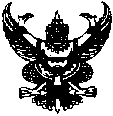 บันทึกข้อความส่วนราชการ    งานวิจัย  พัฒนา  นวัตกรรมและสิ่งประดิษฐ์  วิทยาลัยอาชีวศึกษาสุรินทร์	               .                                   ที่    ฝผ          /2564                                  วันที่    					     .เรื่อง  ส่งรายงานการวิจัยในชั้นเรียน  ประจำปีการศึกษา						     .เรียน  ผู้อำนวยการวิทยาลัยอาชีวศึกษาสุรินทร์                    ตามที่ข้าพเจ้า					แผนกวิชา				ได้ดำเนินการวิจัย เรื่อง																					นั้น บัดนี้ได้ดำเนินการวิจัยในชั้นเรียนเสร็จเรียบร้อยแล้ว สรุปผลการวิจัยได้ดังนี้ซึ่งข้าพเจ้าได้แนบรายงานการวิจัยในชั้นเรียนที่สมบูรณ์มาพร้อมนี้ ข้าพเจ้าจะนำผลการวิจัยไปปรับปรุงแก้ไขและพัฒนาการจัดการเรียนการสอนให้มีประสิทธิภาพต่อไป                    จึงเรียนมาเพื่อโปรดพิจารณา                                                                 (				)                                                                                         ผู้วิจัย(				)หัวหน้าแผนกวิชา						                                                                        (นางสาวกาญจนภา  มานิตย์)หัวหน้างานวิจัย  พัฒนา  นวัตกรรมและสิ่งประดิษฐ์      (นางสาวยณิลรัศมี  ตระกูลพันธนันท์)รองผู้อำนวยการฝ่ายแผนงานและความร่วมมือ			         ว่าที่ร้อยโท(บุญชุบ  หลั่งทรัพย์)ผู้อำนวยการวิทยาลัยอาชีวศึกษาสุรินทร์